IP ŠPORT ZA ZDRAVJETokrat je pred vami malce drugačna naloga. Preberi si navodila in naredi naloge.Lepe počitnice! 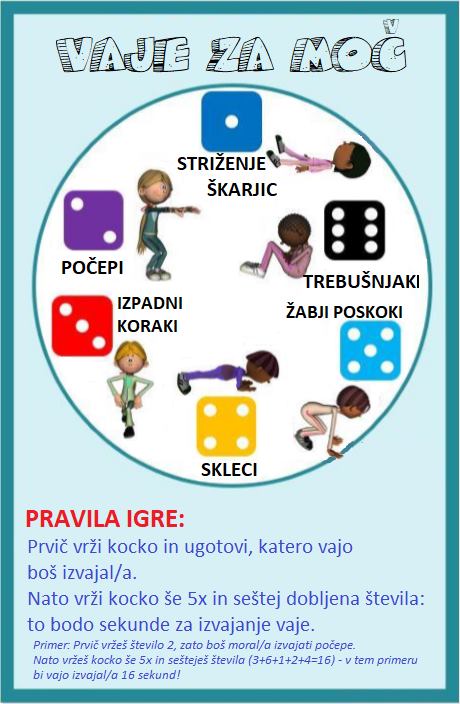 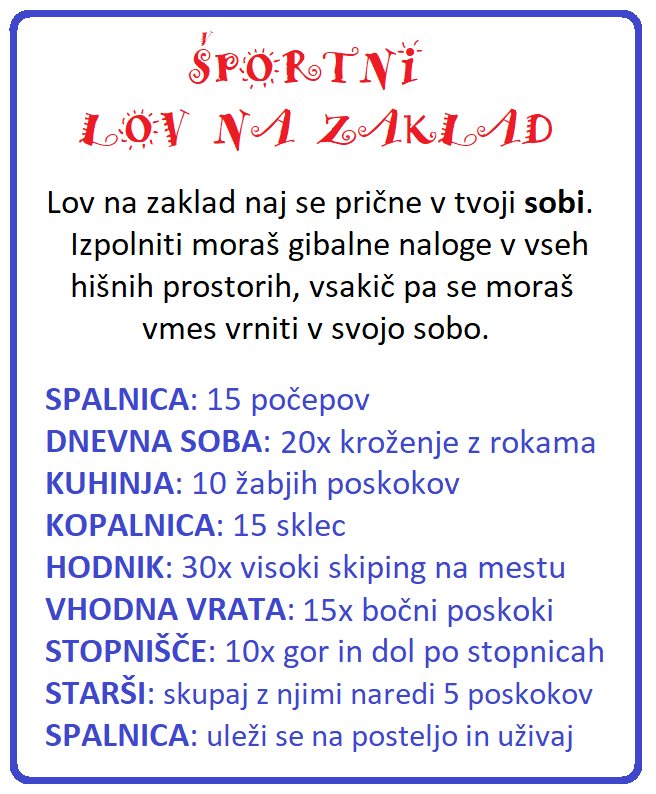 